     NO KAD PENGENALAN  				  Nama Pelajar    :   ……………………………………………			      	  Tingkatan          :  …………………………………………….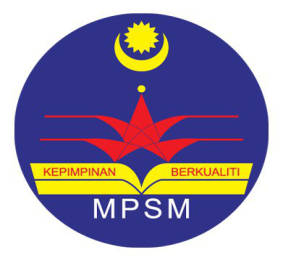 MAJLIS PENGETUA SEKOLAH MALAYSIA (MPSM)CAWANGAN KELANTANPEPERIKSAAN PERCUBAAN SPM2018MATEMATIK KERTAS 1Masa  :  Satu Jam Lima Belas MinitJANGAN BUKA KERTAS SOALAN INI SEHINGGA DIBERITAHUArahan  :1.  Kertas soalan ini adalah dalam Bahasa Melayu2.  Calon dikehendaki membaca maklumat di halaman belakang kertas soalan ini	Kertas soalan ini mengandungi     halaman bercetakRUMUS MATEMATIK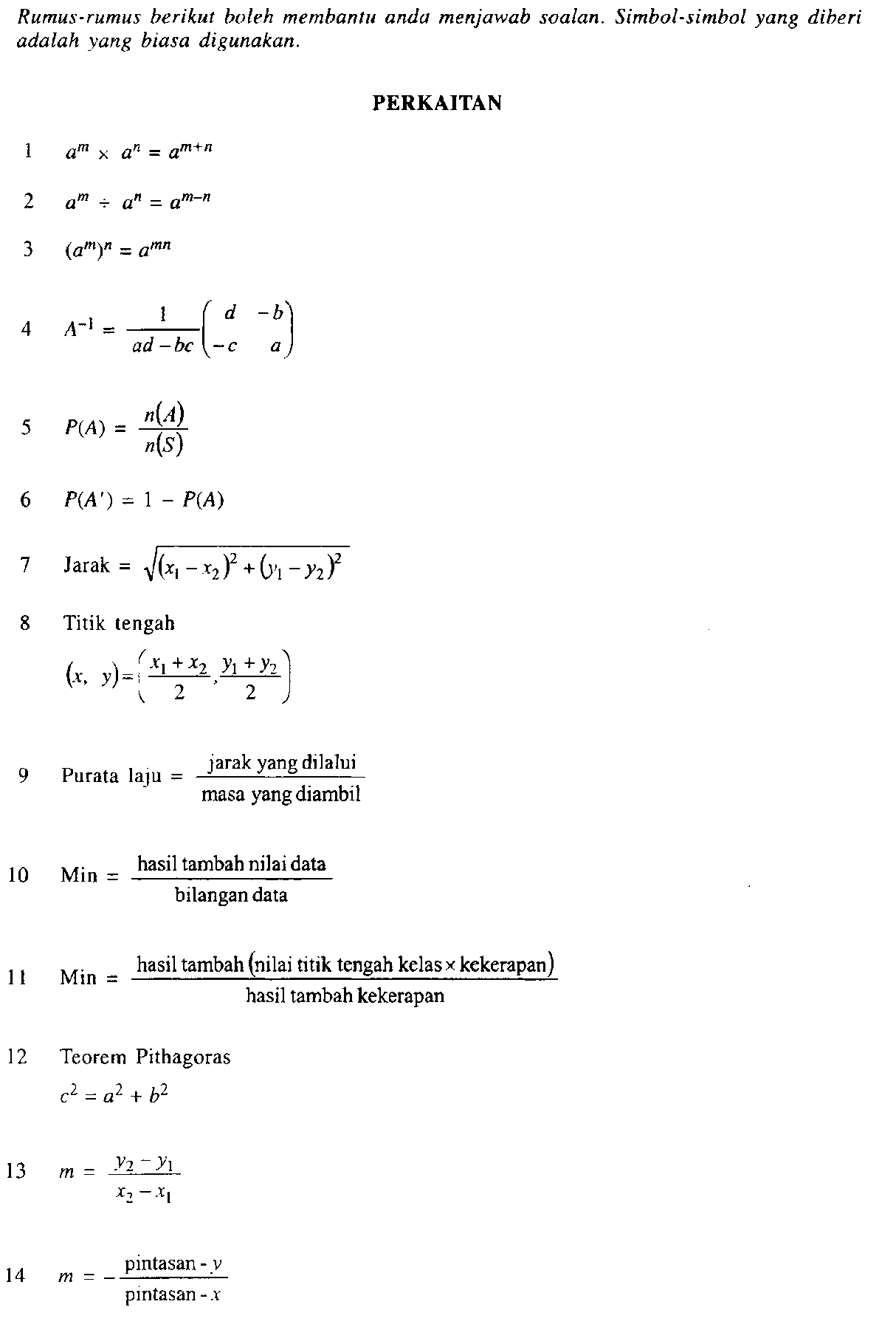 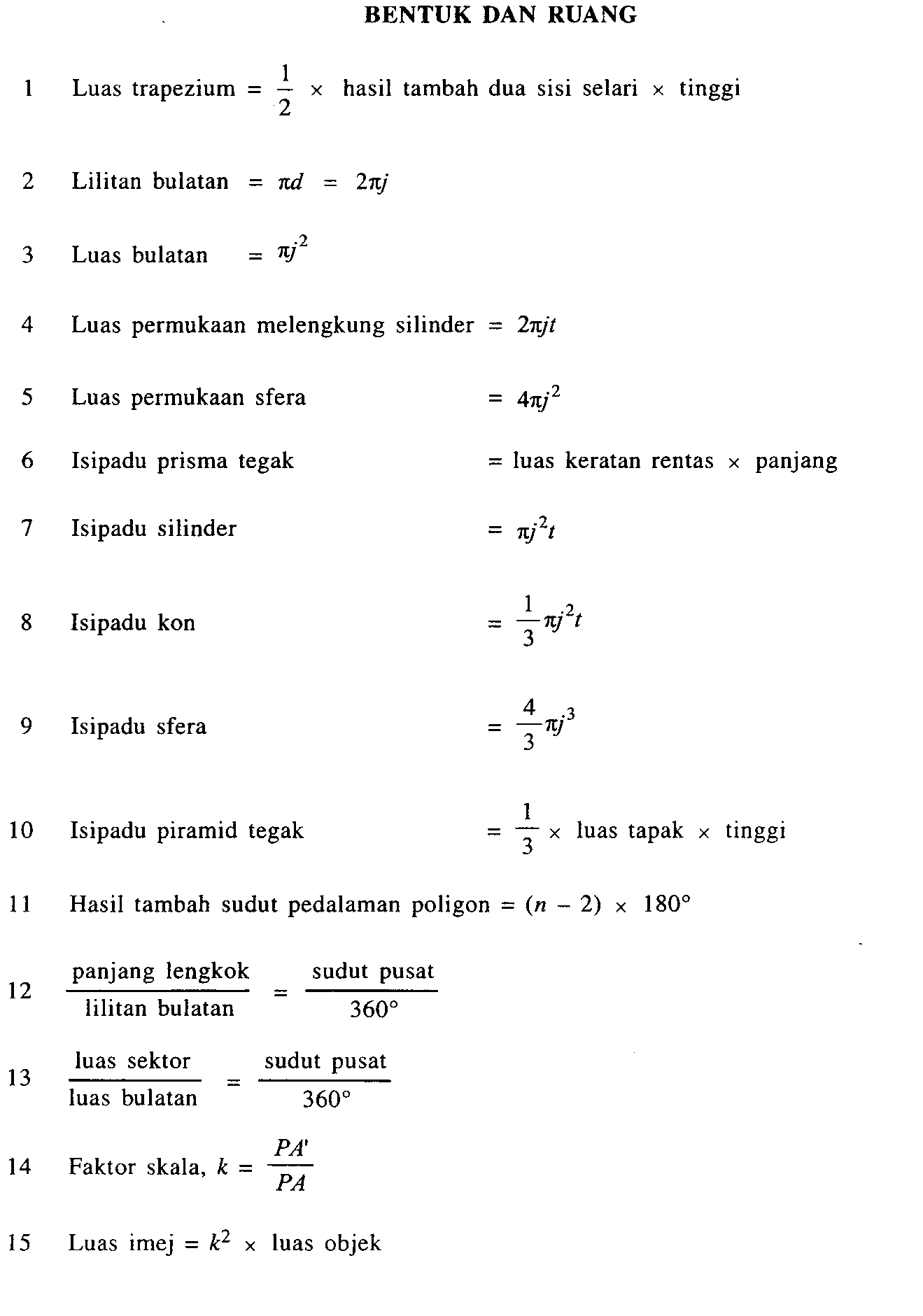 JAWAB SEMUA SOALANHitungkan nilai    dan bundarkan jawapan tepat kepada empat angka bererti. A	1347B	1348C	13470D	13480			Diberi bahawa 0.00123 = 1.23 x 10n.  Cari nilai n.A	 5B    3			C	3D	5A	B			C	D	Terdapat 15 batang keluli berbentuk silinder dengan setiap keluli itu mempunyai 14 cm dan panjangnya 1 meter telah dileburkan untuk membentuk 70 biji bebola keluli yang sama sama saiznya.Hitungkan isipadu dalam cm3 bagi sebiji bebola keluli itu.A	3.3. x 101B	1.32 x 102C	3.3 x 103		D	1.32 x 104Ungkapkan  sebagai satu nombor dalam asas limaA	B	C	D		A	B			C	D	Dalam Rajah 1 , PQRST ialah suatu pentagon sekata dan PRVW ialah sebuah segi empat selari.Cari nilai A	108B	120C	135D	144 Dalam Rajah 2, PQR adalah tangen kepada bulatan di Q. ABP adalah garis lurus  dan BP = BQ. 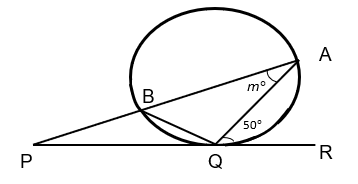 	Cari nilai m.A	25B	30C	35D	40 Dalam rajah  3 , PQRSTU ialah heksagon sekata. 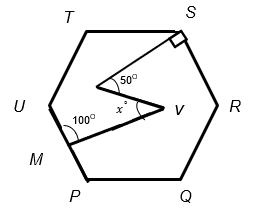 Cari nilai   .A	30B	40C	45D	50 Luas suatu objek ialah 72cm2 manakala luas imejnya ialah 8 cm2.  Cari faktor skala bagi pembesaran itu.A		B	C	3D	9  Dalam rajah 4,  Garis OA ialah imej bagi garis OB di bawah satu pantulan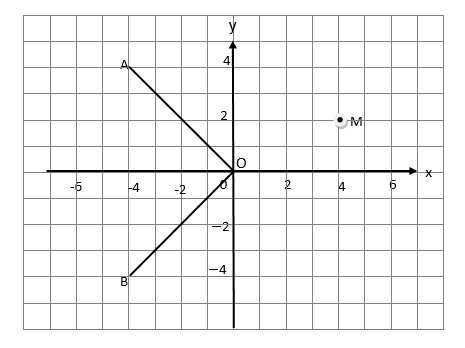 Rajah 4Nyatakan koordinat bagi titik M di bawah pantulan yang sama.A	( 2, 4 )B 	( 2, 2 )C	( 2,  4)D	( 4,        Rajah 5, menunjukkan graf  Cari nilai P.	A	185	B	190	C	200	D	220	   Dalam Rajah 6, PQRST ialah satu garis lurus.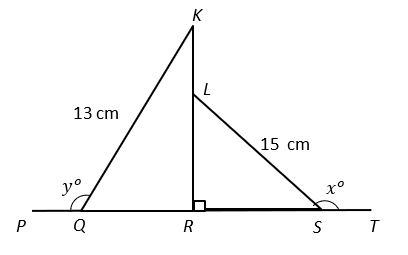 Di beri bahawa sin  =  dan KL = 3 cm. cari nilai tan  .A	 B	 C	 D			  Rajah 7, menunjukkan sebuah prisma tegak dengan tapak segiempat tepat   PQRS.  Segi tiga bersudut tegak QRU ialah keratan rentas seragam prisma itu.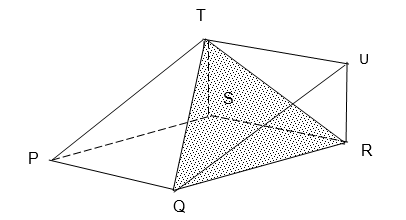 Namakan sudut di antara satah QRT dengan satah PQRS.A	 TRSB	∠ TQSC	∠ RTUD	∠ RTSRajah 8,  menunjukkan dua batang tiang tegak MN dan KL yang terletak pada permukaan mengufuk.  Tinggi MN ialah dua kali tinggi KL.   Ali berdiri di antara dua tiang bersebut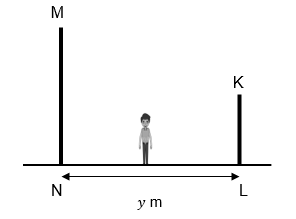 Tinggi Ali ialah 1.5m. Sudut dongakan Ali ke titik K ialah 38 dan sudut tunduk Ali dari titik M ialah 52.  Panjang KL ialah 7.0m.  Hitung nilai  dalam m.A	16.81 B	20.29C	20.69D	23.38Rajah  9,  menunjukkan titik M dan R di atas sebuah menara.  S ialah titik tengah bagi menara tersebut.  Titik R dan Q terletak di atas satah mengufuk.  Titik  Q berada 20 m daripada tapak menara.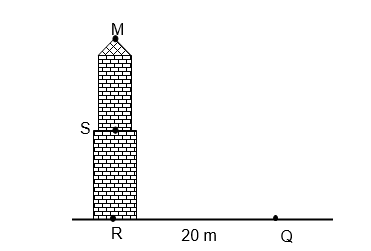 Sudut dongakan titik S dari Q ialah 44.  Hitung sudut dongakan M dari Q.A	46 3  B 	62 38   C	64 14  D	68 55    Dalam rajah 10, K, L dan M ialah tiga titik pada satah mengufuk. K berada                  ke utara L.  Bearing M dari K ialah 200.Cari bearing L dari M.A   035B   055C   145D   160   Dalam rajah 11, U ialah Kutub Utara, S ialah Kutub Selatan dan UOS ialah                     paksi BumiDiberi Q berada di Selatan P (10o U, 20o T). Beza latitud P dan Q ialah 25o. Cari latitud bagi Q.A	B				C	D		    Sebuah kapal terbang berlepas dari  dan terbang arah ke          timur  ke . Hitungkan jarak dari P ke Q, dalam batu nautika.A	600B	1200C	1800D	2400		   Faktorkan selengkapnya      A	   B	   C	    D	     Ungkapkan      sebagai satu pecahan tunggal dalam            bentuk termudah.   A		   B    	   C    	   D	               Diberi          ,  ungkapkan  dalam sebutan .	    A	  	    B	          	    C 	 	    D        Diberi 3h – 3(h + 1) = h – 5, hitung nilai h.     Ringkaskan  :        Jadual 1 menunjukkan taburan skor sekumpulan murid dalam satu pertandingan  kuiz. Skor median bagi taburan itu ialahA	1B	1.5   C	2D	2.5Rajah 12, ialah piktograf yang menunujukkan bilangan telur yang dijual dalam bulan Januari dan Februari. Bilangan telur yang dijual dalam bulan Mac dan April tidak ditunjukkan. mewakili 200 biji telur.Sejumlah 5 000 biji telur dijual dalam empat bulan itu. Bilangan telur yang dijual dalam bulan Mac adalah tiga kali bilangan telur yang dijual dalam bulan April. Bilangan telur yang dijual dalam bulan Mac ialahA	1 500B	2 000C	2 250D	3 000 Rajah 13, menunjukkan graf fungsi  A	B	C	    D	Rajah 14 ialah gambar rajah Venn dengan set semesta 𝜉 = P ∪ Q ∪ R. 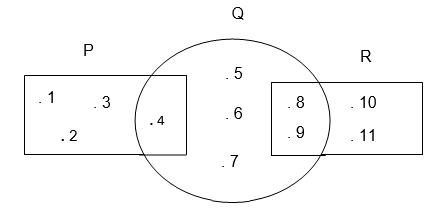 Antara berikut yang manakah benar tentang gambar rajah Venn itu?A	Q' ∩ P  =  4 }B 	( P ∪ Q )' = { 8, 9 }C	P' ∩ R' = { 5, 6, 7 }       D	R' ∪ Q' = { 1, 2, 3, 4, 10, 11 }Rajah 15  ialah gambar rajah Venn dengan set semesta 𝜉 = R ∪ S ∪ Q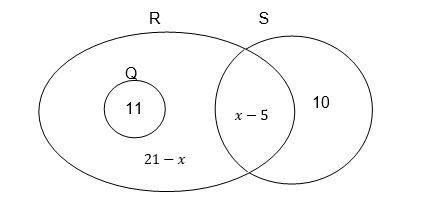 Di beri bahawa set semesta 𝜉 = R ∪ S ∪ Q  dan  .Carikan nilai  .A	4B	8C	11D	14Graf manakah yang mewakili 3y = –6x – 12?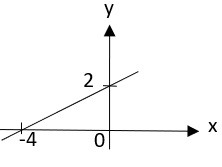 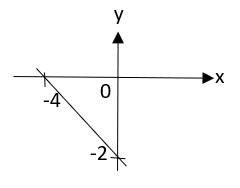 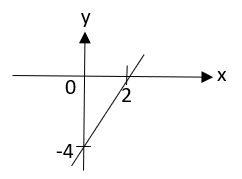 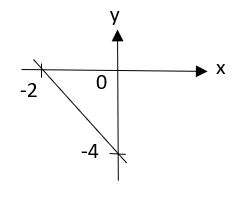 Dalam Rajah 16, persamaan garis lurus PQ ialah 3y + x = 9. Dua garis lurus, PQ dan RS bersilang pada titik T di atas paksi-y.Rajah 16Jika kecerunan garis lurus RTS ialah    ,  cari persamaan bagi RTS.Sebuah  kotak mengandungi 24 keping kad dan setiap kad ditandakan dengan nombor dari 19 ke 42. Sekeping kad dipilih secara rawak. Hitung kebarangkalian untuk memilih nombor yang bukan nombor perdana.A	B	C	    D	  Sebuah kotak keselamatan mengandungi 35 keping wang syiling lima puluh sen           dan beberapa keping wang syiling dua puluh sen. Sekeping wang syiling dipilih         secara rawak. Kebarangkalian memilih wang syiling lima puluh sen ialah  .        Hitung bilangan keping wang syiling dua puluh sen di dalam kotak itu.        A	  18       B    28          C	  33       D   63	  Diberi bahawa p berubah secara songsang dengan punca kuasa dua q dan            secara langsung dengan r.  Cari hubungan antara p, q dan r.A	  	B 	  C	   D  Jadual 2, menunjukkan pemboleh ubah P, Q dan R yang memuaskan . Hitung nilai x.  				    	Jadual 2A 	B 		C	2D	16Diberi      Cari nilai mA	B	C 	D			   =A		B	C	D	--A1B2C3D45  A2–2 × 51B2–2 × 52C2–5 × 51D2–5 × 52	      Diberi ketaksamaan a ≤ x ≤ b memuaskan kedua-dua ketaksamaan          1 –2x ≤ 9  dan  4x – 4 ≤ 20. Cari nilai a dan nilai b.    Diberi ketaksamaan a ≤ x ≤ b memuaskan kedua-dua ketaksamaan          1 –2x ≤ 9  dan  4x – 4 ≤ 20. Cari nilai a dan nilai b.   Senaraikan semua integer k yang memuaskan ketaksamaan                        Skor012345Kekerapan261151Januari FebruariMacAprilACBDPQR68x4